 n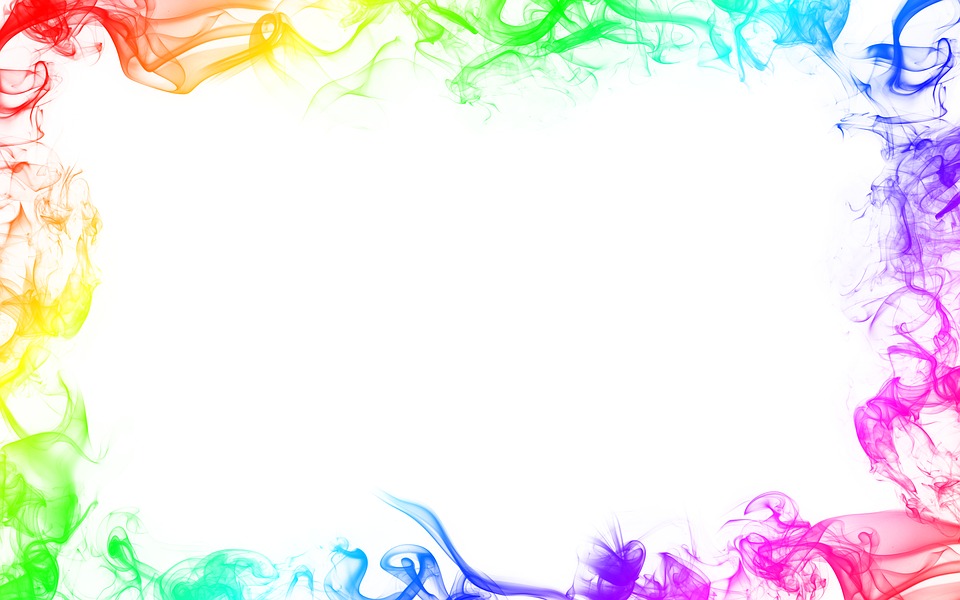 K o r   S o m   Èinviterer til  V A F F E L K O N S E R Ti Kvam grendehus lørdag 17. oktober 2020 klokka 1200    Inngang voksne kr 200,-		Barn kr 50,- 
inkludert 1 stk lodd/åre med flere trekninger, kaffe, saft og vaffel. 
Ønsker du å yte et større bidrag i disse koronatider, setter vi stor pris på det Vi følger smittevernreglene!Vi ser helst at man betaler med VIPPS – alternativt kort.V e l k o m m e n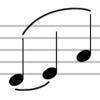 